				      Пресс-релиз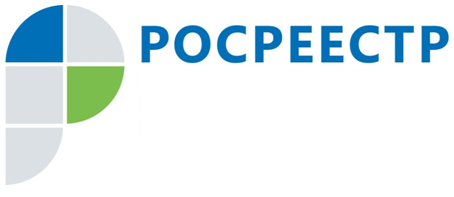 Управление Росреестра по Мурманской области информируетНовый закон разрешает бесплатно регистрировать излишки используемой землиМногие, наверное, уже слышали о законодательном новшестве для владельцев земельных участков.  В чем же оно заключается? Федеральный закон от 17.06.2019 №150-ФЗ "О внесении изменений в Федеральный закон "О кадастровой деятельности" и Федеральный закон "О государственной регистрации недвижимости", который заработает с 16.09.2019, позволит владельцам земельных участков зарегистрировать излишки используемой земли. А если быть более точными, то в случае если при проведении комплексных кадастровых работ выяснится, что владелец участка использует больше земли, чем у него значится по документам и внесено в Единый государственный реестр недвижимости (ЕГРН), то он сможет оформить в собственность эти излишки земли, но не более 10 процентов от площади уже имеющегося надела.Проект закона был разработан по инициативе Минэкономразвития после анализа итогов комплексных кадастровых работ в 2017-2018 годах в 16 регионах. В 2019 году работы пройдут в 33 субъектах России.Задача нового закона - упростить проведение комплексных кадастровых работ. Заказчиками комплексных кадастровых работ выступают органы муниципальной власти и такие работы выполняются за государственный счет. Результаты комплексных кадастровых работ позволяют исправить реестровые ошибки в местоположении границ объектов недвижимости, повысить эффективность управления территориями, сократить количество земельных споров, а также защитить права собственников земельных участков.Просим об опубликовании (выходе в эфир) данной информации (с указанием ссылки на публикацию) уведомить по электронной почте: 51_upr@rosreestr.ruКонтакты для СМИ: Соколовская Лилия Николаевна, тел. 44-11-66, факс 45-52-79, E-mail: 51_upr@rosreestr.ru